GMB Ruskin College Scholarship Fund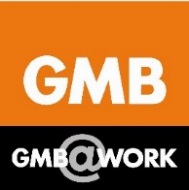  APPLICATION FORM SECTION 1:	 About You1.1 First Name: ...............................................................  1.2 Surname:.................................................1.3 Private Address: .................................................................................................................................................................……………………………………………………………………………………………………………………................................................................................................. Post code ………………………………….1.4	Private Email Address:……………………………………………………………………………………1.5	Home Tel Number or Mobile1.6	Present or most recent occupation:1.7	Employer:Section 2:	 GMB background2.1    GMB Membership Number: ........................................2.2     How long have you been a member? (Years) …………………….2.3	Your GMB Branch and or workplace?2.4      GMB Region …………………………………………………………………………2.5 What responsibilities do you hold or have previously held in the GMB?SECTION 3:	Course of Study3.1 	Course applied for at Ruskin College: .3.2 	When does the course commence and total length of the course? 3.3	 Please indicate briefly how you intend to use the course qualification in the future for your personal development and/or your work with the GMB. .3.4	Have you had confirmation that you have been granted a place on the course?  Yes / No*  3.5	If   ‘No’ when are you expecting to hear about your application?  [Date]3.6 	Are you eligible for a Student Loan towards the course? 	         	Yes / No*  3.7 	Have you applied for a student loan/ grant?			         	Yes / No*  3.8 	Has the Student Loan / grant t been approved yet?   	         	Yes / No*3.9	 Have you applied for other financial support towards this course?	Yes / No*  If ‘Yes’ please give brief details here including ‘who’ and sums involved.  Section 4:	GMB Ruskin Scholarship Fund4.1	Have you previously been awarded a GMB Scholarship Award? 	  Yes / No* 4.2	If ‘Yes’ please state when: (date/s)   4.3	What was the total sum of GMB Scholarship Awarded previously?  £ 4.4	Please indicate the level of award you are looking for from the Fund on this application £.......................................         (Please note awards are made for one year only) How will you use the Scholarship Award if it is granted?        Please give below precise details including the costs involved. Awards are not normally         granted for costs met by Student Loans or Grants...  ............................................................................................................................................................................................................................................................................................................……………………………………………………………………………………………………………..……………………………………………………………………………………………………………..……………………………………………………………………………………………………………..……………………………………………………………………………………………………………..……………………………………………………………………………………………………………..……………………………………………………………………………………………………………You may provide other supporting Information if required, please scan or attach the information to the applicationSection 5:	DECLARATION5.1 	If successful, you will be required to send information about your progress to the GMB. Do you agree to do so? 				       				Yes / No*  Do you agree that the GMB can approach Ruskin College to:confirm you have been accepted onto the course stated:    			Yes / No* To confirm during the year that you are still participating on the course: 	Yes  / No* 5.2 Appeal ProcessAny GMB member who applies through this process and their application is rejected has the right of appeal directly to their regional secretary and must put it in writing the reasons and basis of their appeal.5.3 ConditionsI am aware that if awarded a GMB Ruskin Scholarship that the GMB is not liable for any further costs, fees or expenditure incurred as a result of me undertaking a course of study at Ruskin.That the award, if granted, outlined to me in the offer letter is for the purposes of study agreed by both parties. The award is non-transferable and is repayable should I decide not to follow the course of study outlined in the application.I am aware that I must notify the GMB Scholarship Administrator if I amend my course of study, leave the course or there are changes that relate to the use of the award as defined in the offer letter.Applicant Signature: .........................................................................  Date:.......................................Once the panel has received your application form you will be written to notifying you that the panel has received it and then once the panel has met to discuss the merits of your application form, the panel will write to you confirming their decision. The panel will share the information contained on your application form with your regional secretary, who will then be asked to counter sign your application form. Regional Secretary:………………………………………………………  Date:……………………………Once Completed please return this form to:  Colin Kirkham, National Project Director, GMB, Grove Hall, 60 College Grove Road, Wakefield, WF1 3RN